Приложение № 8Организация работы с родителямипо пропаганде здорового питания.Педагоги школы стремится привлечь к своей работе родителей учащихся. Родители вместе с детьми под руководством педагогов школы с увлечением познают основы правильного питания: школьники стремятся контролировать свой рацион, выбирая для себя «самые полезные» продукты и блюда. Организуя работу с родителями учащихся, педагогический коллектив ставит своей целью формирование культуры питания и осознание важности школьного питания как составляющие части организации здорового питания школьников.
   За годы работы школы сложилась следующая циклограмма организации работы с родителями по пропаганде здорового питания детей и подростков:  Беседы для родителей на родительском собрании «Здоровье наших детей. Воспитание гигиенической культуры», «Правильное питание - путь к здоровью», «Режим питания младшего школьника», «Горячее питание - за и против», «Формула правильного питания» и др.Конкурс на лучший кулинарный рецепт «Мои с мамой кулинарные рецепты здорового питания для школьного стола»Проведение опроса родителей учащихся школы о качестве предоставляемого питания и пожелания по его улучшению.Выступление медицинского работника на родительских собраниях по теме «Здоровое питание»Конкурс кулинарных рецептов, посвященного «Дню семьи»Родительские собрания: «Здоровье семьи начинается с питания и режима дня ребенка»; «Здоровый школьник»; «Правильное питание детей дома»; «Современные проблемы детского питания. Особенности организация питания в ОУ»  Лекций для родителей: «Правильно ли питаются Ваши дети. Основные правила рационального питания (режим, сбалансированность, пищевые приоритеты)»; «Нарушение пищевого поведения у школьников: роль в возникновении ожирения и метаболического синдрома»; «Роль витаминов для когнитивного развития детей»; «Здоровый школьник».Большое внимание уделяется обученности учащихся гигиеническим и эстетическим навыкам поведения в школе. На уроках технологии, классных часах рассказывается об основах сервировки стола, культуре поведения за столом, навыкам самообслуживания. 
   Учащиеся привлекаются (на добровольной основе) к работе по эстетическому оформлению обеденного зала, в дни проведения массовых и открытых мероприятий.
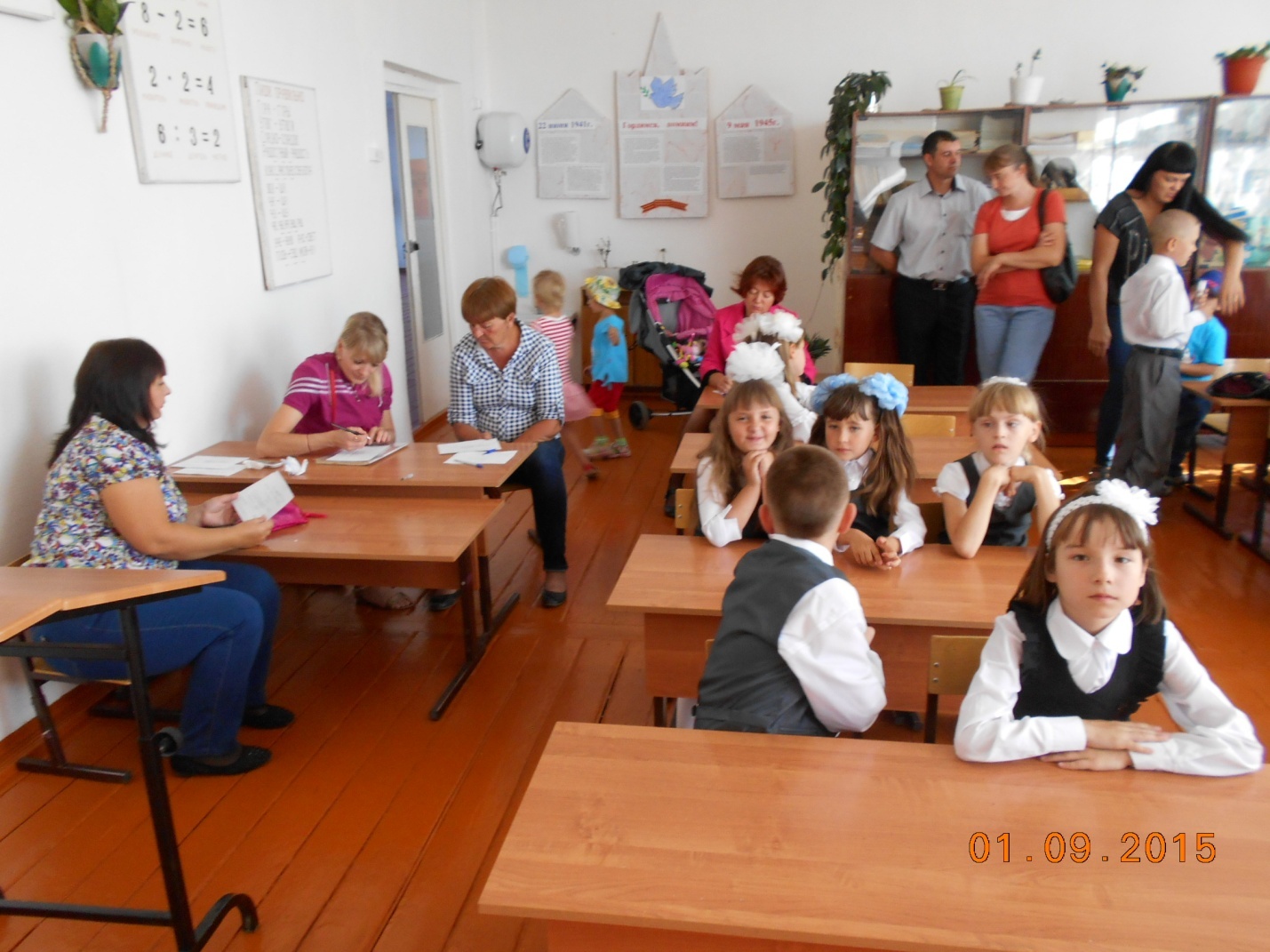 